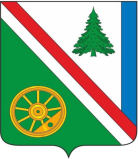 31.10.2023г. №1011РОССИЙСКАЯ ФЕДЕРАЦИЯИРКУТСКАЯ ОБЛАСТЬБРАТСКИЙ РАЙОНВИХОРЕВСКОЕ МУНИЦИПАЛЬНОЕ ОБРАЗОВАНИЕАДМИНИСТРАЦИЯПОСТАНОВЛЕНИЕОБ ОБЕСПЕЧЕНИИ УСТОЙЧИВОГО ПРОХОЖДЕНИЯ ОТОПИТЕЛЬНОГО ПЕРИОДА 2023-2024 ГОДОВ НА ТЕРРИТОРИИ ВИХОРЕВСКОГО МУНИЦИПАЛЬНОГО ОБРАЗОВАНИЯ	В целях обеспечения централизованного контроля за прохождением отопительного периода 2023-2024 годов на территории Вихоревского муниципального образования, в соответствии с Федеральным законом от 27.07.2010г. №190-ФЗ «О теплоснабжении», приказом Министерства энергетики Российской Федерации от 24.03.2003г. №115 «Об утверждении Правил технической эксплуатации тепловых установок», руководствуясь Федеральным законом от 06.10.2003 №131-ФЗ «Об общих принципах организации местного самоуправления в Российской Федерации», Уставом Вихоревского муниципального образования, администрация Вихоревского городского поселенияПОСТАНОВЛЯЕТ:	1. Для осуществления контроля за прохождением отопительного периода 2023-2024 годов на территории Вихоревского муниципального образования создать Комиссию в составе:–  Дружинин Н.Ю. – глава Вихоревского муниципального образования – председатель комиссии (телефоны оперативной связи: 405-399; 400-773);‒ Юрочкин А.А. – первый заместитель главы Вихоревского муниципального образования – заместитель председателя комиссии (телефон: 400-772);– Попова А.В. – начальник отдела ЖКХАиС администрации Вихоревского городского поселения – секретарь комиссии (телефон: 400-777);Члены комиссии:− Ремизова Л.Г. – председатель Думы Вихоревского муниципального образования;– Гордеева Л.В. – консультант по ГО и ЧС администрации Вихоревского городского поселения;– Какухин В.В. – генеральный директор ООО «Объединенная Вихоревская управляющая компания» (ООО «ОВУК»);‒ Соколов А.В. – и.о.директора МУП «Вихоревская жилищная служба» (МУП«ВЖС»);– Хлыстов С.Ю. – начальник МУ Вихоревка РЭС-1 АО «БЭСК»;– Малайкин О.А. – генеральный директор ООО «Шале»;– Никифорова Н.В. – генеральный директор ООО «Вихоревский РКЦ»;– Литвиненко А.В. –  директор ООО «УК ЖЭС»;‒ Корчагина Г.И. – директор ООО УК «Вихоревские коммунальные системы» (ООО УК «ВКС»);− Никонович Н.Ю. – генеральный директор ООО «Решаем Сами»;− представитель МО «Братский район» (по согласованию);− представитель ОГБУЗ «Братская районная больница» (по согласованию).	2. Заседания комиссии по обеспечению устойчивого прохождения отопительного периода 2023-2024 годов проводить не реже двух раз в месяц по вторым и четвертым средам, начиная с 01.11.2023г. по 31.05.2024г.  в 1000 часов в каб.№1 администрации Вихоревского городского поселения.	3. Руководителю единой теплоснабжающей организации в области теплоснабжения ООО «ОВУК» обеспечить в течение всего отопительного периода 2023-2024 годов:3.1. бесперебойную подачу теплоснабжения на объекты жилищного фонда, социально-культурно-бытовой сферы и здравоохранения;3.2. поддержание температурного графика, выполнение графика тепловых нагрузок, соблюдение критериев надежности теплоснабжения;3.3. наличие в котельных нормативных запасов топлива и аварийного запаса технологического оборудования и материалов.4. Руководителям управляющих компаний (организаций, оказывающих услуги по содержанию и текущему ремонту общего имущества МКД), руководителям объектов социально-культурно-бытовой сферы и здравоохранения обеспечить исправную работу всех теплопотребляющих установок (в том числе исправность оборудования тепловых пунктов, трубопроводов, арматуры и тепловой изоляции) и наличие аварийного запаса материалов в течение всего отопительного периода 2023-2024 годов.5. Обо всех аварийных ситуациях, технологических и аварийных отказах в системах теплоснабжения немедленно сообщать в отдел ЖКХАиС администрации Вихоревского городского поселения  по телефону: 400-777 (в будние дни: с 9-00 до 17-00 часов), дежурному диспетчеру нештатной ЕДС по   телефону: 27-60-73, 8-950-053-25-36 (в будние дни: с 17-00 до 9-00 часов, в выходные и праздничные дни: круглосуточно).6. Настоящее  постановление  подлежит  рассылке руководителям организаций, предоставляющим коммунальные услуги, оказывающим услуги и выполняющим работы по содержанию и ремонту общего имущества собственникам и пользователям помещений в многоквартирных домах и жилых домов, опубликованию в информационном бюллетене Вихоревского муниципального образования и на официальном сайте администрации Вихоревского городского поселения.7. Контроль за исполнением настоящего постановления оставляю за собой.И.о.главы администрации Вихоревского городского поселения                                                        Г.А.Дударева